V5 – Reaktion von Magnesium und Calcium mit Wasser Material: 	2 Reagenzgläser, Reagenzglasständer, Bunsenbrenner, ReagenzglashalterChemikalien:		Magnesiumband, Calciumspäne, Wasser	Durchführung: 	Die zwei Reagenzgläser werden in den Reagenzglasständer gestellt und in das eine ein kleiner Calciumspan und in das andere ein kleines Stück Magnesiumband gegeben. Anschließend wird in jedes Reagenzglas ein wenig Wasser gegeben. Um die Reaktion von dem Wasser mit dem Magnesiumband zu starten, muss über der Bunsenbrennerflamme erhitzt werden.Beobachtung:	Calcium reagiert unter heftiger Gasbildung mit dem Wasser, welches eine weiße Trübung verursacht. Nachdem das Reagenzglas mit dem Wasser und dem Magnesiumband erhitzt wurde, ist eine Gasentwicklung am Magnesiumband zu beobachten. 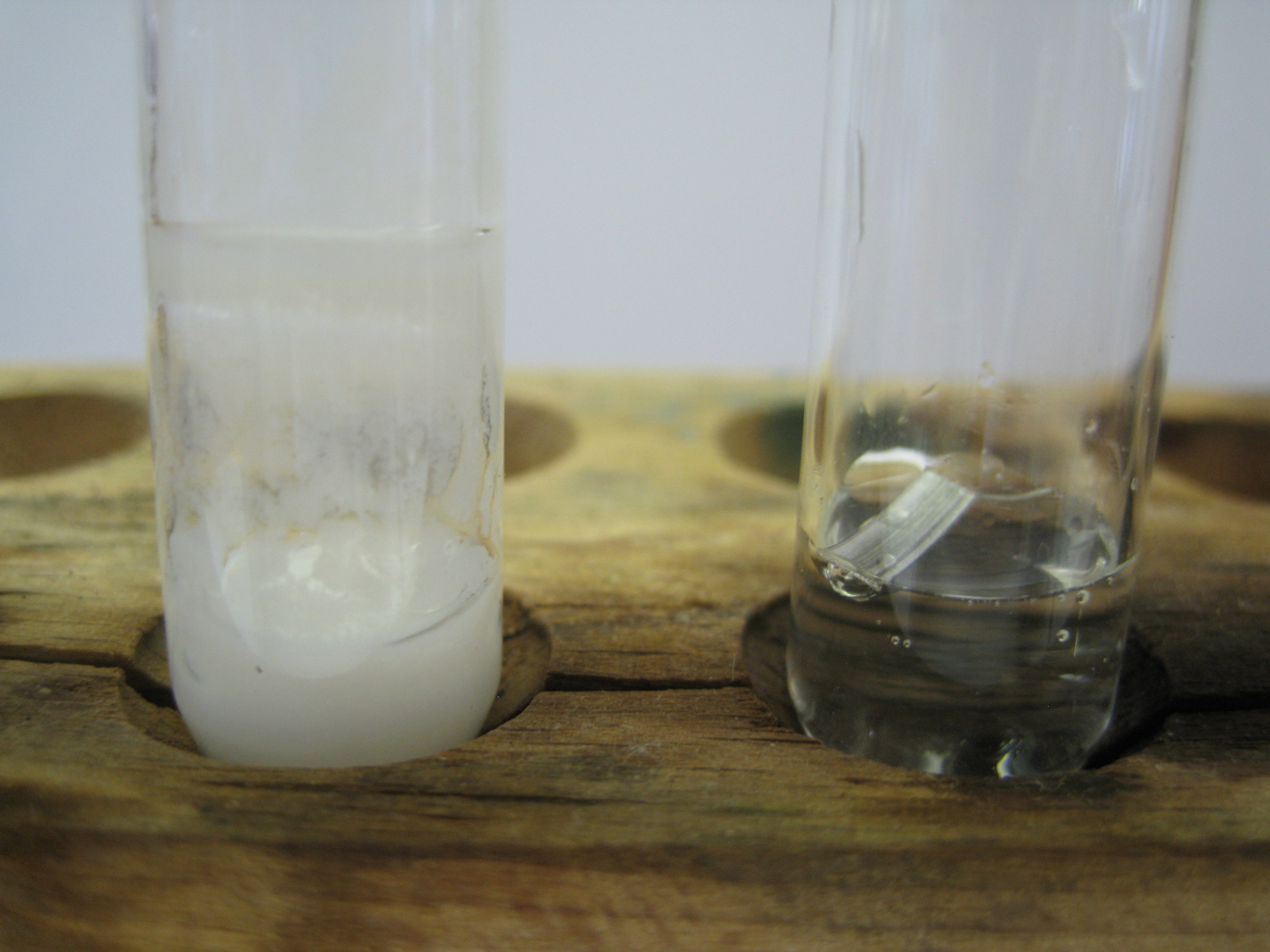 Abb. 5: Reaktion von Wasser mit Calcium (links) und mit Magnesium (rechts).Deutung:	Durch die Reaktion von den unedlen Erdalkalimetallen mit Wasser wird dieses zersetzt. Es entsteht das Erdalkalimetallhydroxid und Wasserstoff. Beispielreaktion:Ca(s) + 2 H2O(l) ⟶ Ca(OH)2(s) + H2(g )↑	Des Weiteren kann festgehalten werden, dass Calcium unter normalen Bedingungen heftiger mit Wasser reagiert.Entsorgung: 		Feststoffe werden in dem Behälter für anorganische Feststoffe entsorgt, die Lösungen werden in den Säure-Base-Behälter gegeben.Literatur:	 K. Häusler, H. Rampf,  R.Reichelt. Experimente für den Chemieunterricht – mit einer Einführung in die Labortechnik, Oldenbourg, 2., korrigierte und verbesserte Auflage 1995, S. 129.GefahrenstoffeGefahrenstoffeGefahrenstoffeGefahrenstoffeGefahrenstoffeGefahrenstoffeGefahrenstoffeGefahrenstoffeGefahrenstoffeMagnesiumbandMagnesiumbandMagnesiumbandH: 228-251-261H: 228-251-261H: 228-251-261P: 210-231+232-241-280-420-501P: 210-231+232-241-280-420-501P: 210-231+232-241-280-420-501CalciumspäneCalciumspäneCalciumspäneH: 261H: 261H: 261P: 223-232-501-402+404P: 223-232-501-402+404P: 223-232-501-402+404WasserWasserWasserH: -H: -H: -P: -P: -P: -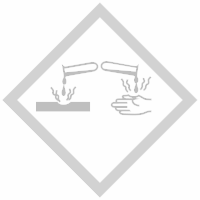 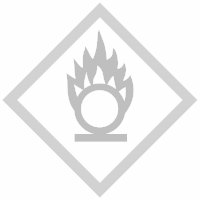 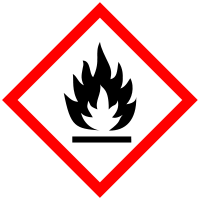 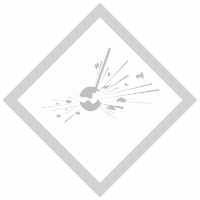 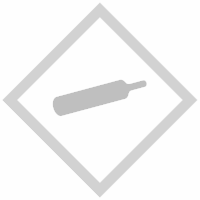 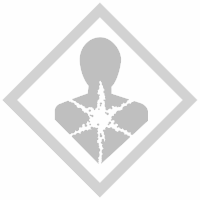 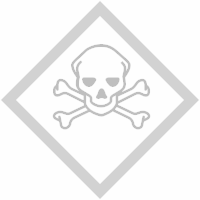 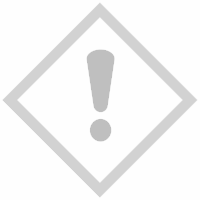 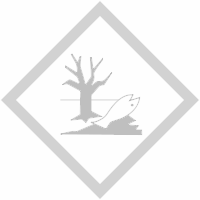 